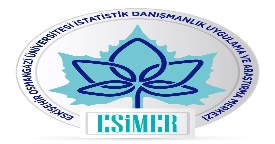 EĞİTİM PROGRAMI BAŞVURU FORMUEĞİTİM PROGRAMI BAŞVURU FORMUEĞİTİM PROGRAMI BAŞVURU FORMU                                             Başvuru Tarihi:.…/...…/….                                             Başvuru Tarihi:.…/...…/….EĞİTİM MERKEZİNİN ADI : ESİMER ( Eskişehir Osmangazi Üniversitesi İstatistik Danışmanlık Uygulama ve Araştırma Merkezi )EĞİTİM MERKEZİNİN ADI : ESİMER ( Eskişehir Osmangazi Üniversitesi İstatistik Danışmanlık Uygulama ve Araştırma Merkezi )EĞİTİM MERKEZİNİN ADI : ESİMER ( Eskişehir Osmangazi Üniversitesi İstatistik Danışmanlık Uygulama ve Araştırma Merkezi )EĞİTİM PROGRAMININ ADI:  İstatistik Paket Programlarıyla Yapısal Eşitlik ModellemesiEĞİTİM PROGRAMININ ADI:  İstatistik Paket Programlarıyla Yapısal Eşitlik ModellemesiEĞİTİM PROGRAMININ ADI:  İstatistik Paket Programlarıyla Yapısal Eşitlik ModellemesiPROGRAM TARİHİ: 2-3 Kasım 2019                                                       BAŞVURU SAHİBİNİN BİLGİLERİBAŞVURU SAHİBİNİN BİLGİLERİBAŞVURU SAHİBİNİN BİLGİLERİADI SOYADIADI SOYADIT.C. KİMLİK NOT.C. KİMLİK NODOĞUM TARİHİ (GÜN/AY/YIL)DOĞUM TARİHİ (GÜN/AY/YIL)    …..…/...…/….….SİCİL NO (Varsa)SİCİL NO (Varsa)UNVANIUNVANIÖĞRENİM DURUMUÖĞRENİM DURUMUGÖREV YAPTIĞI BİRİMGÖREV YAPTIĞI BİRİMÇALIŞMA SÜRESİÇALIŞMA SÜRESİİLETİŞİM BİLGİSİİLETİŞİM BİLGİSİCep       :                                       İLETİŞİM BİLGİSİİLETİŞİM BİLGİSİE-Posta:Aynı anda aynı programda başka bir eğitim programına/merkezine başvurulamaz. 
Söz konusu eğitim programı tarihlerinde düzenlenecek eğitim programı için başka bir eğitim merkezine başvuru yapmadığımı taahhüt ederim. 
Aksinin tespiti halinde herhangi bir hak iddia etmeyeceğim. Aynı anda aynı programda başka bir eğitim programına/merkezine başvurulamaz. 
Söz konusu eğitim programı tarihlerinde düzenlenecek eğitim programı için başka bir eğitim merkezine başvuru yapmadığımı taahhüt ederim. 
Aksinin tespiti halinde herhangi bir hak iddia etmeyeceğim. Aynı anda aynı programda başka bir eğitim programına/merkezine başvurulamaz. 
Söz konusu eğitim programı tarihlerinde düzenlenecek eğitim programı için başka bir eğitim merkezine başvuru yapmadığımı taahhüt ederim. 
Aksinin tespiti halinde herhangi bir hak iddia etmeyeceğim. Yukarıdaki bilgilerin doğruluğunu beyan ederim.ADI SOYADIİMZAUYGUNDURUYGUNDURUYGUNDUR …/…/20.. …/…/20.. …/…/20.. …/…/20.. …/…/20.. …/…/20..ESİMER MüdürESİMER MüdürESİMER MüdürESİMER MüdürESİMER MüdürESİMER MüdürESİMER MüdürESİMER MüdürESİMER MüdürESİMER MüdürESİMER MüdürESİMER MüdürFORMU DOLDURDUKTAN SONRA İMZALAYARAK esimer@ogu.edu.tr ADRESİNE MAİL OLARAK GÖNDERİNİZFORMU DOLDURDUKTAN SONRA İMZALAYARAK esimer@ogu.edu.tr ADRESİNE MAİL OLARAK GÖNDERİNİZFORMU DOLDURDUKTAN SONRA İMZALAYARAK esimer@ogu.edu.tr ADRESİNE MAİL OLARAK GÖNDERİNİZ